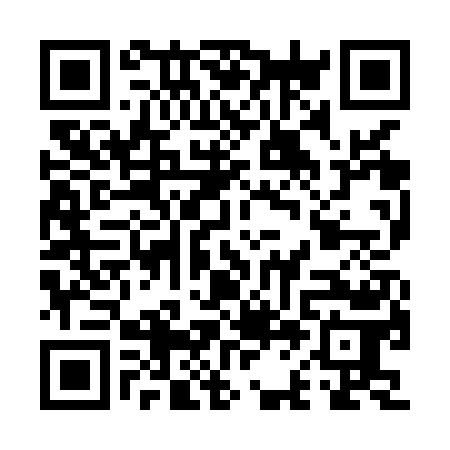 Ramadan times for Azuolijai, LithuaniaMon 11 Mar 2024 - Wed 10 Apr 2024High Latitude Method: Angle Based RulePrayer Calculation Method: Muslim World LeagueAsar Calculation Method: HanafiPrayer times provided by https://www.salahtimes.comDateDayFajrSuhurSunriseDhuhrAsrIftarMaghribIsha11Mon4:454:456:4512:314:186:186:188:1112Tue4:424:426:4312:314:206:206:208:1313Wed4:394:396:4012:304:226:226:228:1514Thu4:374:376:3812:304:236:246:248:1715Fri4:344:346:3512:304:256:266:268:1916Sat4:314:316:3312:294:266:276:278:2217Sun4:284:286:3012:294:286:296:298:2418Mon4:254:256:2812:294:306:316:318:2619Tue4:234:236:2512:294:316:336:338:2820Wed4:204:206:2212:284:336:356:358:3121Thu4:174:176:2012:284:346:376:378:3322Fri4:144:146:1712:284:366:396:398:3523Sat4:114:116:1512:274:376:416:418:3824Sun4:084:086:1212:274:396:436:438:4025Mon4:054:056:1012:274:406:456:458:4226Tue4:024:026:0712:264:426:476:478:4527Wed3:593:596:0512:264:436:496:498:4728Thu3:553:556:0212:264:456:506:508:5029Fri3:523:526:0012:264:466:526:528:5230Sat3:493:495:5712:254:476:546:548:5531Sun4:464:466:551:255:497:567:569:571Mon4:434:436:521:255:507:587:5810:002Tue4:394:396:501:245:528:008:0010:023Wed4:364:366:471:245:538:028:0210:054Thu4:334:336:451:245:548:048:0410:085Fri4:294:296:421:245:568:068:0610:106Sat4:264:266:401:235:578:088:0810:137Sun4:234:236:371:235:598:108:1010:168Mon4:194:196:351:236:008:118:1110:199Tue4:164:166:331:226:018:138:1310:2110Wed4:124:126:301:226:038:158:1510:24